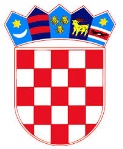 REPUBLIKA HRVATSKAMINISTARSTVO GOSPODARSTVA, PODUZETNIŠTVA I OBRTAOPIS POSLOVA, PODACI O PLAĆI RADNIH MJESTA TE IZVORI ZA PRIPREMU ZA TESTIRANJE KANDIDATA/KINJA  koji su podnijeli pravovremene i uredne prijave te ispunjavaju formalne uvjete iz javnog natječaja za prijam u državnu službu u Ministarstva gospodarstva, poduzetništva i obrta, objavljenog u „Narodnim novinama“, broj 116/2018 od 21. prosinca 2018. godineZagreb, prosinac 2018. godineOPIS POSLOVA, PODACI O PLAĆI RADNIH MJESTA TE IZVORI ZA PRIPREMU ZA TESTIRANJEGLAVNO TAJNIŠTVOSEKTOR ZA SIGURNOST, INFORMATIČKU PODRŠKU I OPĆE POSLOVESLUŽBA ZA INFORMATIČKU PODRŠKU I TELEKOMUNIKACIJE1. viši informatički savjetnik- 1 izvršitelj/ica (rbr. 45.)OPIS POSLOVA:Izvod iz Pravilnika o unutarnjem redu Ministarstva gospodarstva, poduzetništva i obrta:Obavlja stručne i tehničke poslove koji se odnose na održavanje informatičkog sustava Ministarstva. Projektira, koordinira i organizira izradu informatičkih sustava, razvitak komunikacijske mreže, potiče mjere zaštite i osiguranja podataka, prati funkcioniranje i predlaže mjere za unapređivanje rada informatičkog sustava Ministarstva; analizira i predlaže odabir  informatičkih tehnologija, nadzire tekuće održavanje informatičke opreme, pruža pomoć službenicima i namještenicima na području informatike, vodi brigu o telekomunikacijskoj mreži, mobilnoj telefoniji, mobilnim uređajima i internetskim vezama za poslove ministarstva te obavlja i druge poslove iz djelokruga Službe.PODACI O PLAĆI RADNOG MJESTA:Na temelju članka 108. Zakona o državnim službenicima i namještenicima („Narodne novine“, broj 27/2001), a u vezi s člankom 144. stavkom 2. Zakona o državnim službenicima („Narodne novine”, broj 92/2005, 142/2006, 77/2007, 107/2007, 27/2008, 34/2011, 49/2011, 150/2011, 34/2012, 49/2012 – pročišćeni tekst, 37/2013, 38/2013, 138/2015 – Odluka Ustavnog suda Republike Hrvatske i 61/2017), plaću navedenog radnog mjesta čini umnožak koeficijenta složenosti poslova radnog mjesta koji, sukladno Uredbi o nazivima radnih mjesta i koeficijentima složenosti poslova u državnoj službi („Narodne novine“, broj 37/2001, 38/2001 - ispravak, 71/2001, 89/2001, 112/2001, 7/2002 - ispravak, 17/2003, 197/2003, 21/2004, 25/2004 - ispravak, 66/2005, 131/2005, 11/2007, 47/2007, 109/2007, 58/2008, 32/2009, 140/2009, 21/2010, 38/2010, 77/2010, 113/2010, 22/2011, 142/2011, 31/2012, 49/2012, 60/2012, 78/2012, 82/2012, 100/2012, 124/2012, 140/2012. 16/2013, 25/2013, 52/2013, 96/2013, 126/2013, 02/2014, 94/2014, 140/2014, 151/2014, 76/2015, 100/2015 i 71/18), iznosi 1,523 i osnovice za izračun plaće, uvećan za 0,5% za svaku navršenu godinu radnog staža. PRAVNI IZVORI ZA TESTIRANJE:Zakon o informacijskoj sigurnosti („Narodne novine“ broj 79/07 Zakon o elektroničkom potpisu (NN 10/02, 80/08, 30/14)2. viši informatički referent- 1 izvršitelj/ica (rbr. 46.)OPIS POSLOVA:Izvod iz Pravilnika o unutarnjem redu Ministarstva gospodarstva, poduzetništva i obrta:Obavlja manje složene poslove planiranja, upravljanja, nadzora, koordinacije i provođenja mjera sigurnog pristupa i korištenja računalnog sustava Ministarstva. Instalira, testira i konfigurira operacijski sustav i rješava probleme na radnim stanicama i drugim uređajima sukladno potrebama i mogućnostima. Obavlja instalaciju i održavanje hardverske opreme. Obavlja jednostavnije poslove koji se odnose na izgradnju računalne mreže, izgradnju infrastrukture te implementaciju projekata vezano za računalne mreže. Obavlja jednostavnije poslove administriranja računalne mreže. Obavlja poslove koji se odnose na administriranje prava pristupa službenika i namještenika mrežnim resursima. Daje stručnu podršku korisnicima informatičkog sustava te intervenira na zahtjev istih sukladno potrebama i mogućnostima. Obavlja i druge poslove iz djelokruga Službe.PODACI O PLAĆI RADNOG MJESTA:Na temelju članka 108. Zakona o državnim službenicima i namještenicima („Narodne novine“, broj 27/2001), a u vezi s člankom 144. stavkom 2. Zakona o državnim službenicima („Narodne novine”, broj 92/2005, 142/2006, 77/2007, 107/2007, 27/2008, 34/2011, 49/2011, 150/2011, 34/2012, 49/2012 – pročišćeni tekst, 37/2013, 38/2013, 138/2015 – Odluka Ustavnog suda Republike Hrvatske i 61/2017), plaću navedenog radnog mjesta čini umnožak koeficijenta složenosti poslova radnog mjesta koji, sukladno Uredbi o nazivima radnih mjesta i koeficijentima složenosti poslova u državnoj službi („Narodne novine“, broj 37/2001, 38/2001 - ispravak, 71/2001, 89/2001, 112/2001, 7/2002 - ispravak, 17/2003, 197/2003, 21/2004, 25/2004 - ispravak, 66/2005, 131/2005, 11/2007, 47/2007, 109/2007, 58/2008, 32/2009, 140/2009, 21/2010, 38/2010, 77/2010, 113/2010, 22/2011, 142/2011, 31/2012, 49/2012, 60/2012, 78/2012, 82/2012, 100/2012, 124/2012, 140/2012. 16/2013, 25/2013, 52/2013, 96/2013, 126/2013, 02/2014, 94/2014, 140/2014, 151/2014, 76/2015, 100/2015 i 71/18), iznosi 0,989 i osnovice za izračun plaće, uvećan za 0,5% za svaku navršenu godinu radnog staža. PRAVNI IZVORI ZA TESTIRANJE:Zakon o informacijskoj sigurnosti („Narodne novine“ broj 79/07)Zakon o elektroničkom potpisu (NN 10/02, 80/08, 30/14)UPRAVA ZA INVESTICIJE, INDUSTRIJU I INOVACIJESEKTOR ZA INDUSTRIJSKU POLITIKUSLUŽBA ZA INDUSTRIJSKU POLITIKUOdjel za razvitak industrije, analitiku i izvještavanje3. viši stručni savjetnik- 1 izvršitelj/ica (rbr. 112.)OPIS POSLOVA:Izvod iz Pravilnika o unutarnjem redu Ministarstva gospodarstva, poduzetništva i obrta:Obavlja najsloženije upravne i stručne poslove u svezi s restrukturiranjem industrije te sudjeluje u  nadzoru provođenja mjera za restrukturiranje pojedinih grana industrije i pojedinih gospodarskih subjekata, a posebno u području brodogradnje: prati stanje i analizira poslovanje domaćih remontnih i manjih brodogradilišta, obavlja stručne poslove u vezi s brodogradnjom, prati stanje u brodograđevnoj djelatnosti, prati utjecaj makroekonomske politike na gospodarski položaj brodogradnje, nadzire i usmjerava proces restrukturiranja i privatizacije brodogradilišta, prati tehnički napredak djelatnosti, sudjeluje u izradi planskih razvojnih dokumenata od nacionalnog interesa, daje stručna mišljenja na akte drugih ministarstava iz nadležnosti Odjela, potiče suradnju s odgovarajućim upravnim i strukovnim institucijama u zemlji i inozemstvu; provodi kontrolu namjenskog korištenja sredstava državne potpore Ministarstva u okviru Operativnih programa potpora sektorima prerađivačke industrije na lokaciji korisnika potpore te obavlja i druge stručne poslove po nalogu nadređenih.PODACI O PLAĆI RADNOG MJESTA:Na temelju članka 108. Zakona o državnim službenicima i namještenicima („Narodne novine“, broj 27/2001), a u vezi s člankom 144. stavkom 2. Zakona o državnim službenicima („Narodne novine”, broj 92/2005, 142/2006, 77/2007, 107/2007, 27/2008, 34/2011, 49/2011, 150/2011, 34/2012, 49/2012 – pročišćeni tekst, 37/2013, 38/2013, 138/2015 – Odluka Ustavnog suda Republike Hrvatske i 61/2017), plaću navedenog radnog mjesta čini umnožak koeficijenta složenosti poslova radnog mjesta koji, sukladno Uredbi o nazivima radnih mjesta i koeficijentima složenosti poslova u državnoj službi („Narodne novine“, broj 37/2001, 38/2001 - ispravak, 71/2001, 89/2001, 112/2001, 7/2002 - ispravak, 17/2003, 197/2003, 21/2004, 25/2004 - ispravak, 66/2005, 131/2005, 11/2007, 47/2007, 109/2007, 58/2008, 32/2009, 140/2009, 21/2010, 38/2010, 77/2010, 113/2010, 22/2011, 142/2011, 31/2012, 49/2012, 60/2012, 78/2012, 82/2012, 100/2012, 124/2012, 140/2012. 16/2013, 25/2013, 52/2013, 96/2013, 126/2013, 02/2014, 94/2014, 140/2014, 151/2014, 76/2015, 100/2015 i 71/18), iznosi 1,523 i osnovice za izračun plaće, uvećan za 0,5% za svaku navršenu godinu radnog staža. PRAVNI IZVORI ZA TESTIRANJE:1. Zakon o državnim potporama (Narodne novine, br. 47/14 i 69/17)2. Smjernice o državnim potporama za sanaciju i restrukturiranje nefinancijskih poduzetnika u teškoćama (Službeni list Europske unije C 249, 31.7.2014.)
http://eur-lex.europa.eu/legal-content/HR/TXT/PDF/?uri=CELEX:52014XC0731(01)&from=EN3. Zakon o upravljanju državnom imovinom (52/18)4. Zakon o trgovačkim društvima (Narodne novine, br. 111/93, 34/99, 121/99, 52/00, 118/03, 107/07, 146/08, 137/09, 125/11, 152/11, 111/12, 68/13, 110/15SLUŽBA ZA STRATEŠKE INVESTICIJSKE PROJEKTE4. viši stručni savjetnik- 1 izvršitelj/ica (rbr. 117.)OPIS POSLOVA:Izvod iz Pravilnika o unutarnjem redu Ministarstva gospodarstva, poduzetništva i obrta:Obavlja najsloženije poslove u vezi s zaprimanjem i obradom zahtjeva za prijavu strateških investicijskih projekta Republike Hrvatske, vodi Listu strateških investicijskih projekata, obavlja administrativne poslove za Povjerenstvo za procjenu i utvrđivanje prijedloga strateških projekata; izrađuje preglede, informacije, analize i izvješća iz područja strateških investicijskih projekata; izrađuje periodička izvješća Službe; obavlja razmjenu informacija između svih tijela državne uprave zaduženih i uključenih u sustav strateških investicijskih projekata; pruža stručne informacije gospodarskim subjektima, inicira izradu novih te izmjene i dopune postojećih propisa kojima se uređuju pitanja strateških investicijskih projekata; prati zakone i pod zakonske propise čije odredbe i primjena utječu na strateške investicijske projekte u Republici Hrvatskoj; provodi aktivnosti vezane za koordinaciju institucija zaduženih za uklanjanje administrativnih prepreka za investiranje i provedbu strateških investicijskih projekata; provodi održavanje aplikacije CIRCA za potrebe obrade prijava investicijskih projekata podnesenih temeljem Zakona o strateškim investicijskim projektima Republike Hrvatske te na aplikaciji CIRCA administrativno obrađuje zbirna izvješća i podatke vezane uz sve podnijete prijave strateških projekata; usko surađuje sa javnim tijelima po pitanju strateških investicijskih projekata; predlaže rješenja kojim će se ukloniti utvrđena administrativna zapreka za pravodobno ostvarenje strateškog investicijskog projekta, odnosno kojim će se unaprijediti investicijsko okruženje u Republici Hrvatskoj; daje stručna mišljenja i podloge za izradu novih zakonodavnih okvira i ostalih propisa s ciljem poboljšanja investicijske klime te obavlja i druge poslove po nalogu nadređenih.PODACI O PLAĆI RADNOG MJESTA:Na temelju članka 108. Zakona o državnim službenicima i namještenicima („Narodne novine“, broj 27/2001), a u vezi s člankom 144. stavkom 2. Zakona o državnim službenicima („Narodne novine”, broj 92/2005, 142/2006, 77/2007, 107/2007, 27/2008, 34/2011, 49/2011, 150/2011, 34/2012, 49/2012 – pročišćeni tekst, 37/2013, 38/2013, 138/2015 – Odluka Ustavnog suda Republike Hrvatske i 61/2017), plaću navedenog radnog mjesta čini umnožak koeficijenta složenosti poslova radnog mjesta koji, sukladno Uredbi o nazivima radnih mjesta i koeficijentima složenosti poslova u državnoj službi („Narodne novine“, broj 37/2001, 38/2001 - ispravak, 71/2001, 89/2001, 112/2001, 7/2002 - ispravak, 17/2003, 197/2003, 21/2004, 25/2004 - ispravak, 66/2005, 131/2005, 11/2007, 47/2007, 109/2007, 58/2008, 32/2009, 140/2009, 21/2010, 38/2010, 77/2010, 113/2010, 22/2011, 142/2011, 31/2012, 49/2012, 60/2012, 78/2012, 82/2012, 100/2012, 124/2012, 140/2012. 16/2013, 25/2013, 52/2013, 96/2013, 126/2013, 02/2014, 94/2014, 140/2014, 151/2014, 76/2015, 100/2015 i 71/18), iznosi 1,523 i osnovice za izračun plaće, uvećan za 0,5% za svaku navršenu godinu radnog staža. PRAVNI IZVORI ZA TESTIRANJE:Zakon o strateškim investicijskim projektima Republike Hrvatske (Narodne novine, br. 29/18)Odluka o osnivanju Povjerenstva za procjenu i utvrđivanje prijedloga strateških projekata (Narodne novine, br. 57/18)Pravilnik o načinu podnošenja prijave investicijskog projekta (Narodne novine br. 76/18)Zakon o upravljanju državnom imovinom („Narodne novine“ broj 52/18)SEKTOR ZA RUDARSTVOSLUŽBA ZA UPRAVNE POSLOVE U RUDARSTVUOdjel upravnih poslova za mineralne sirovine za proizvodnju građevnog materijala5. stručni suradnik- 1 izvršitelj/ica (rbr. 128.)OPIS POSLOVA:Izvod iz Pravilnika o unutarnjem redu Ministarstva gospodarstva, poduzetništva i obrta:Sudjeluje u upravnim i stručnim poslovima koji se odnose na rudarsku gospodarsku djelatnost, tj. istraživanje i eksploataciju mineralnih sirovina za proizvodnju građevnog materijala (tehničko-građevni kamen, građevni pijesak i šljunak, ciglarska glina). Sudjeluje u postupcima odobrenja za istraživanje mineralnih sirovina i vođenja registra istražnih prostora mineralnih sirovina za proizvodnju građevnog materijala (tehničko-građevni kamen, građevni pijesak i šljunak, ciglarska glina). Sudjeluje u postupcima utvrđivanja eksploatacijskih polja mineralnih sirovina i vođenja registra eksploatacijskih polja mineralnih sirovina za proizvodnju građevnog materijala (tehničko-građevni kamen, građevni pijesak i šljunak, ciglarska glina). Sudjeluje u postupcima davanja koncesija za eksploataciju mineralnih sirovina za proizvodnju građevnog materijala (tehničko-građevni kamen, građevni pijesak i šljunak, ciglarska glina). Sudjeluje u postupcima izdavanja građevinskih dozvola za rudarske objekte i postrojenja, sudjeluje u postupcima tehničkih pregleda i izdavanja uporabnih dozvola za rudarske objekte i postrojenja za istraživanje i eksploataciju mineralnih sirovina za proizvodnju građevnog materijala (tehničko-građevni kamen, građevni pijesak i šljunak, ciglarska glina). Sudjeluje u vođenju evidencije o rezervama mineralnih sirovina i izradi godišnje bilance rezervi mineralnih sirovina. Sudjeluje u vođenju jedinstvenog informacijskog sustava mineralnih sirovina za proizvodnju građevnog materijala (tehničko-građevni kamen, građevni pijesak i šljunak, ciglarska glina). Sudjeluje u izradi i utvrđivanju strategiju gospodarenja mineralnim sirovinama i razvoja rudarstva osim za ugljikovodike i geotermalne vode za energetske svrhe. Sudjeluje u praćenju i analiziranju gospodarskih mjera od utjecaja na položaj rudarskih gospodarskih subjekata. Sudjeluje u praćenju poslovanja i ispunjavanja obveza rudarskih gospodarskih subjekata. Obavlja druge poslove iz svog djelokruga te obavlja i druge poslove po nalogu voditelja odjela, voditelja službe i načelnika sektora.PODACI O PLAĆI RADNOG MJESTA:Na temelju članka 108. Zakona o državnim službenicima i namještenicima („Narodne novine“, broj 27/2001), a u vezi s člankom 144. stavkom 2. Zakona o državnim službenicima („Narodne novine”, broj 92/2005, 142/2006, 77/2007, 107/2007, 27/2008, 34/2011, 49/2011, 150/2011, 34/2012, 49/2012 – pročišćeni tekst, 37/2013, 38/2013, 138/2015 – Odluka Ustavnog suda Republike Hrvatske i 61/2017), plaću navedenog radnog mjesta čini umnožak koeficijenta složenosti poslova radnog mjesta koji, sukladno Uredbi o nazivima radnih mjesta i koeficijentima složenosti poslova u državnoj službi („Narodne novine“, broj 37/2001, 38/2001 - ispravak, 71/2001, 89/2001, 112/2001, 7/2002 - ispravak, 17/2003, 197/2003, 21/2004, 25/2004 - ispravak, 66/2005, 131/2005, 11/2007, 47/2007, 109/2007, 58/2008, 32/2009, 140/2009, 21/2010, 38/2010, 77/2010, 113/2010, 22/2011, 142/2011, 31/2012, 49/2012, 60/2012, 78/2012, 82/2012, 100/2012, 124/2012, 140/2012. 16/2013, 25/2013, 52/2013, 96/2013, 126/2013, 02/2014, 94/2014, 140/2014, 151/2014, 76/2015, 100/2015 i 71/18), iznosi 1,164 i osnovice za izračun plaće, uvećan za 0,5% za svaku navršenu godinu radnog staža. PRAVNI IZVORI ZA TESTIRANJE:Zakon o rudarstvu (Narodne novine, broj 56/13 i 14/14)Uredba o naknadi za koncesiju za eksploataciju mineralnih sirovina (Narodne novine broj 31/14)Pravilnik o utvrđivanju rezervi i eksploataciji mineralnih sirovina (Narodne novine 46/18.)Pravilnik o stručnoj osposobljenosti za obavljanje određenih poslova u rudarstvu (Narodne novine, broj 9/00.)Pravilnik o istraživanju i eksploataciji mineralnih sirovina (Narodne novine, broj 142/13.)SLUŽBA ZA GOSPODARSKE POSLOVE U RUDARSTVUOdjel za gospodarske poslove u rudarstvu za mineralne sirovine6. stručni suradnik- vježbenik- 1 izvršitelj/ica (rbr. 132.)OPIS POSLOVA:Izvod iz Pravilnika o unutarnjem redu Ministarstva gospodarstva, poduzetništva i obrta:Sudjeluje u poslovima iz područja rudarstva koji se vode u registru koncesija Ministarstva financija (upis obveza i praćenje izvršavanja obveza rudarskih gospodarskih subjekata u vezi naknada za koncesiju za mineralne sirovine osim za ugljikovodike i geotermalne vode za energetske svrhe). Sudjeluje u poslovima vođenja registra istražnih prostora mineralnih sirovina osim ugljikovodika i geotermalnih voda za energetske svrhe. Sudjeluje u poslovima vođenja registra eksploatacijskih polja mineralnih sirovina osim ugljikovodika i geotermalnih voda za energetske svrhe. Sudjeluje u poslovima vođenja evidencije o rezervama mineralnih sirovina i izrade godišnje bilance rezervi mineralnih sirovina. Sudjeluje u poslovima vođenja jedinstvenog informacijskog sustava mineralnih sirovina osim za ugljikovodike i geotermalne vode za energetske svrhe. Sudjeluje u izradi i utvrđivanju strategiju gospodarenja mineralnim sirovinama i razvoja rudarstva osim za ugljikovodike i geotermalne vode za energetske svrhe. Sudjeluje u praćenju poslovanja i ispunjavanje obveza rudarskih gospodarskih subjekata. Obavlja druge poslove iz svog djelokruga te obavlja i druge poslove po nalogu voditelja odjela, voditelja službe i načelnika sektora.PODACI O PLAĆI RADNOG MJESTA:Na temelju članka 108. Zakona o državnim službenicima i namještenicima („Narodne novine“, broj 27/2001), a u vezi s člankom 144. stavkom 2. Zakona o državnim službenicima („Narodne novine”, broj 92/2005, 142/2006, 77/2007, 107/2007, 27/2008, 34/2011, 49/2011, 150/2011, 34/2012, 49/2012 – pročišćeni tekst, 37/2013, 38/2013, 138/2015 – Odluka Ustavnog suda Republike Hrvatske i 61/2017), plaću navedenog radnog mjesta čini umnožak koeficijenta složenosti poslova radnog mjesta koji, sukladno Uredbi o nazivima radnih mjesta i koeficijentima složenosti poslova u državnoj službi („Narodne novine“, broj 37/2001, 38/2001 - ispravak, 71/2001, 89/2001, 112/2001, 7/2002 - ispravak, 17/2003, 197/2003, 21/2004, 25/2004 - ispravak, 66/2005, 131/2005, 11/2007, 47/2007, 109/2007, 58/2008, 32/2009, 140/2009, 21/2010, 38/2010, 77/2010, 113/2010, 22/2011, 142/2011, 31/2012, 49/2012, 60/2012, 78/2012, 82/2012, 100/2012, 124/2012, 140/2012. 16/2013, 25/2013, 52/2013, 96/2013, 126/2013, 02/2014, 94/2014, 140/2014, 151/2014, 76/2015, 100/2015 i 71/18), iznosi 85% plaće od koeficijenta 1,164 i osnovice za izračun plaće, uvećan za 0,5% za svaku navršenu godinu radnog staža. PRAVNI IZVORI ZA TESTIRANJE:Zakon o rudarstvu (Narodne novine, broj 56/13 i 14/14)Uredba o naknadi za koncesiju za eksploataciju mineralnih sirovina (Narodne novine broj 31/14)Pravilnik o utvrđivanju rezervi i eksploataciji mineralnih sirovina (Narodne novine 46/18.)Pravilnik o stručnoj osposobljenosti za obavljanje određenih poslova u rudarstvu (Narodne novine, broj 9/00.)5.    Pravilnik o istraživanju i eksploataciji mineralnih sirovina (Narodne novine, broj 142/13.)SEKTOR ZA INOVACIJSKU POLITIKUSLUŽBA ZA UNAPREĐENJE INOVACIJSKOG SUSTAVAOdjel za analize, izradu i praćenje strategija za poticanje istraživanja, razvoja i inovacija7. viši stručni savjetnik- 1 izvršitelj/ica (rbr. 150.)OPIS POSLOVA:Izvod iz Pravilnika o unutarnjem redu Ministarstva gospodarstva, poduzetništva i obrta:Koordinira postupak prikupljanja podataka od uključenih dionika u provedbi strategija, vodi baze podataka i redovito ih ažurira.  Obavlja složene stručno-analitičke poslove iz djelokruga rada Odjela. Sudjeluje u izradi periodičnih izvješća na temelju prikupljenih i obrađenih podataka te organizira predstavljanje izvješća prema uključenim dionicima. Sudjeluje u poslovima uspostave Inovacijskog vijeća za industriju i Međunarodnog savjetodavnog vijeća za inovacije. Sudjeluje u aktivnostima tehnološkog mapiranja i izrade predviđanja tehnološkog razvoja poslovnog sektora te izradi istraživačko-inovacijskih strategija poslovnog sektora te obavlja i druge poslove po nalogu nadređenih.PODACI O PLAĆI RADNOG MJESTA:Na temelju članka 108. Zakona o državnim službenicima i namještenicima („Narodne novine“, broj 27/2001), a u vezi s člankom 144. stavkom 2. Zakona o državnim službenicima („Narodne novine”, broj 92/2005, 142/2006, 77/2007, 107/2007, 27/2008, 34/2011, 49/2011, 150/2011, 34/2012, 49/2012 – pročišćeni tekst, 37/2013, 38/2013, 138/2015 – Odluka Ustavnog suda Republike Hrvatske i 61/2017), plaću navedenog radnog mjesta čini umnožak koeficijenta složenosti poslova radnog mjesta koji, sukladno Uredbi o nazivima radnih mjesta i koeficijentima složenosti poslova u državnoj službi („Narodne novine“, broj 37/2001, 38/2001 - ispravak, 71/2001, 89/2001, 112/2001, 7/2002 - ispravak, 17/2003, 197/2003, 21/2004, 25/2004 - ispravak, 66/2005, 131/2005, 11/2007, 47/2007, 109/2007, 58/2008, 32/2009, 140/2009, 21/2010, 38/2010, 77/2010, 113/2010, 22/2011, 142/2011, 31/2012, 49/2012, 60/2012, 78/2012, 82/2012, 100/2012, 124/2012, 140/2012. 16/2013, 25/2013, 52/2013, 96/2013, 126/2013, 02/2014, 94/2014, 140/2014, 151/2014, 76/2015, 100/2015 i 71/18), iznosi 1,523 i osnovice za izračun plaće, uvećan za 0,5% za svaku navršenu godinu radnog staža. PRAVNI IZVORI ZA TESTIRANJE:1. Strategija poticanja inovacija 2014.-2020. (NN 153/2014)2. Strategija pametne specijalizacije za razdoblje od 2016. do 2020. godine (NN 32/2016)3. Zakon o državnoj potpori za istraživačko-razvojne projekte (NN 64/2018)4. Web stranica Jačanje inovacijskog sustava (dijelovi: O tematskim inovacijskim vijećima, Tko se može prijaviti za iskaz interesa?, Inovacijsko vijeće za industriju RH, Nacionalno inovacijsko vijeće)(https://www.mingo.hr/page/kategorija/intelektualno-vlasnistvo-inovacije-nove-tehnologije-odrzivi-razvitak)5. Odluka o osnivanju Inovacijskog vijeća za industriju(https://www.mingo.hr/public/Odluka%20o%20osnivanju%20inovacijskog%20vije%C4%87a%20NN%20129-17.pdf)6. Odluka o osnivanju Tematskih inovacijskih vijeća(https://www.mingo.hr/public/Odluka%20o%20osnivanju%20TIV-ova%20_donijeta%20na%201.%20sjednici%2012092018.pdf)Odjel za provedbu EU projekata8. stručni suradnik- 1 izvršitelj/ica ( rbr. 155.)OPIS POSLOVA:Izvod iz Pravilnika o unutarnjem redu Ministarstva gospodarstva, poduzetništva i obrta:Obavlja operativne i administrativne poslove koji se odnose na koordinaciju pripreme i provedbu nacionalnih projekata razvoja klaster inicijativa i uspostave Inovacijske mreže za industriju i tematskih inovacijskih platformi i projekata tehničke pomoći u okviru Operativnog programa Konkurentnost i kohezija za razdoblje 2014.-2020. Obavlja poslove prikupljanja,  objedinjavanja obrade i analize podataka vezanih uz provedbu projekata te obavlja i druge poslove u okviru svoga djelokruga.PODACI O PLAĆI RADNOG MJESTA:Na temelju članka 108. Zakona o državnim službenicima i namještenicima („Narodne novine“, broj 27/2001), a u vezi s člankom 144. stavkom 2. Zakona o državnim službenicima („Narodne novine”, broj 92/2005, 142/2006, 77/2007, 107/2007, 27/2008, 34/2011, 49/2011, 150/2011, 34/2012, 49/2012 – pročišćeni tekst, 37/2013, 38/2013, 138/2015 – Odluka Ustavnog suda Republike Hrvatske i 61/2017), plaću navedenog radnog mjesta čini umnožak koeficijenta složenosti poslova radnog mjesta koji, sukladno Uredbi o nazivima radnih mjesta i koeficijentima složenosti poslova u državnoj službi („Narodne novine“, broj 37/2001, 38/2001 - ispravak, 71/2001, 89/2001, 112/2001, 7/2002 - ispravak, 17/2003, 197/2003, 21/2004, 25/2004 - ispravak, 66/2005, 131/2005, 11/2007, 47/2007, 109/2007, 58/2008, 32/2009, 140/2009, 21/2010, 38/2010, 77/2010, 113/2010, 22/2011, 142/2011, 31/2012, 49/2012, 60/2012, 78/2012, 82/2012, 100/2012, 124/2012, 140/2012. 16/2013, 25/2013, 52/2013, 96/2013, 126/2013, 02/2014, 94/2014, 140/2014, 151/2014, 76/2015, 100/2015 i 71/18), iznosi 1,164 i osnovice za izračun plaće, uvećan za 0,5% za svaku navršenu godinu radnog staža. PRAVNI IZVORI ZA TESTIRANJE:1. Strategija poticanja inovacija 2014.-2020. (NN 153/2014)2. Strategija pametne specijalizacije za razdoblje od 2016. do 2020. godine (NN 32/2016)3. Zakon o javnoj nabavi (NN 120/16)4. Priručnik za korisnike bespovratnih sredstava u okviru projekata financiranih iz Europskih strukturnih i investicijskih fondova, Operativni program Konkurentnost i kohezija, Središnja agencija za financiranje i ugovaranje(http://www.safu.hr/datastore/filestore/10/SAFU_-_PRIRUCNIK_ZA_KORISNIKE_v_2.pdf)UPRAVA ZA TRGOVINU I UNUTARNJE TRŽIŠTESEKTOR ZA TRGOVINU I TRŽIŠTESLUŽBA ZA UNAPREĐENJE TRGOVINE I TRŽIŠTAOdjel za oružje i dozvole9. viši stručni savjetnik- 1 izvršitelj/ica (rbr. 162.)OPIS POSLOVA:Izvod iz Pravilnika o unutarnjem redu Ministarstva gospodarstva, poduzetništva i obrta:Obavlja najsloženije poslove vezane uz izradu prijedloga u vezi izvršavanja međunarodnih ugovora o osiguranju državne sigurnosti, uključivo i mjere sprječavanja ilegalne trgovine robe vojne namjene i nevojnih ubojnih sredstava, obavlja poslove izdavanja dozvola za izvoz i uvoz robe vojne namjene i nevojnih ubojnih sredstava za komercijalne svrhe te izdavanja potvrda o krajnjem korisniku, provodi mjere ograničenja izvoza i uvoza te poslove izdavanja drugih dozvola za izvoz i uvoz roba koje se nalaze na režimu dozvola, radi na izradi, implementaciji i provedbi propisa vezanih uz izvoz i uvoz robe vojne namjene i nevojnih ubojnih sredstava, obavlja nadzor nad poslovanjem tvrtki upisanih u Očevidnik izvoznika i uvoznika robe vojne namjene i nevojnih ubojnih sredstava te Očevidnik pružatelja usluga za robu vojne namjene, obavlja certificiranje tvrtki za pravo korištenja generalne i globalne dozvole, organizira i koordinira rad Povjerenstva za izvoz i uvoz robe vojne namjene i nevojnih ubojnih sredstava, izrađuje i vodi bazu podataka o izvozu i uvozu robe vojne namjene i nevojnih ubojnih sredstava, sudjeluje u ostvarivanju suradnje i radu tijela međunarodnih organizacija i institucija koje se bave prometom i sprječavanjem nelegalne trgovine robe vojne namjene, obavlja poslove vođenja Očevidnika izvoznika i uvoznika robe vojne namjene i nevojnih ubojnih sredstava te Očevidnika pružatelja usluga za robu vojne namjene, brine o implementaciji Programa unutarnje kontrole (PUK), sudjeluje u radu tijela Wassenaar aranžmana te obavlja razmjenu podataka o izvozu robe vojne namjene putem  Informacijskog sustava Wassenaar Aranžmana (WAIS) sa ostalim zemljama članicama, surađuje s drugim tijelima državne uprave i sigurnosnim agencijama te međunarodnim organizacijama i nadležnim tijelima drugih država u razmjeni informacija o izvoznim i uvoznim aktivnostima za robu vojne namjene, daje stručna mišljenja na akte drugih ministarstava iz nadležnosti Odjela te obavlja i druge poslove iz djelokruga Odjela.PODACI O PLAĆI RADNOG MJESTA:Na temelju članka 108. Zakona o državnim službenicima i namještenicima („Narodne novine“, broj 27/2001), a u vezi s člankom 144. stavkom 2. Zakona o državnim službenicima („Narodne novine”, broj 92/2005, 142/2006, 77/2007, 107/2007, 27/2008, 34/2011, 49/2011, 150/2011, 34/2012, 49/2012 – pročišćeni tekst, 37/2013, 38/2013, 138/2015 – Odluka Ustavnog suda Republike Hrvatske i 61/2017), plaću navedenog radnog mjesta čini umnožak koeficijenta složenosti poslova radnog mjesta koji, sukladno Uredbi o nazivima radnih mjesta i koeficijentima složenosti poslova u državnoj službi („Narodne novine“, broj 37/2001, 38/2001 - ispravak, 71/2001, 89/2001, 112/2001, 7/2002 - ispravak, 17/2003, 197/2003, 21/2004, 25/2004 - ispravak, 66/2005, 131/2005, 11/2007, 47/2007, 109/2007, 58/2008, 32/2009, 140/2009, 21/2010, 38/2010, 77/2010, 113/2010, 22/2011, 142/2011, 31/2012, 49/2012, 60/2012, 78/2012, 82/2012, 100/2012, 124/2012, 140/2012. 16/2013, 25/2013, 52/2013, 96/2013, 126/2013, 02/2014, 94/2014, 140/2014, 151/2014, 76/2015, 100/2015 i 71/18), iznosi 1,523 i osnovice za izračun plaće, uvećan za 0,5% za svaku navršenu godinu radnog staža. PRAVNI IZVORI ZA TESTIRANJE:Zakon o nadzoru prometa robe vojne namjene i nevojnih ubojnih sredstava (NN 80/13);Zakon o provedbi Uredbe (EU) br. 258/2012 o provedbi članka 10. Protokola Ujedinjenih naroda o vatrenom oružju, utvrđivanju odobrenja za izvoz vatrenog oružja, mjera za uvoz i provoz vatrenog oružja, njegovih dijelova i komponenata i streljiva (NN 56/15);Uredba o popisu robe vojne namjene, obrambenih proizvoda i nevojnih ubojnih sredstava (NN 26/18 i 37/18);Pravilnik o prometu robe vojne namjene, obrambenih proizvoda i nevojnih ubojnih sredstava (NN 104/13 i 53/18).SLUŽBA ZA DIGITALNO GOSPODARSTVO10. stručni suradnik- 1 izvršitelj/ica (rbr.168.)OPIS POSLOVA:Izvod iz Pravilnika o unutarnjem redu Ministarstva gospodarstva, poduzetništva i obrta:Obavlja administrativne i druge poslove u vezi praćenja i provedbe okvira usluga povjerenja, obavlja poslove u vezi s izradom i provedbom zakona i drugih propisa iz područja usluga povjerenja, prati zakonodavstvo Europske unije iz područja usluga povjerenja, surađuje s nadležnim tijelima za elektroničko poslovanje i digitalnu ekonomiju s područja Europske unije, priprema materijale i obavlja administrativne poslove vezane uz rad Nacionalnog vijeća za digitalnu ekonomiju, priprema materijale i obavlja administrativne poslove vezane uz platformu – Nacionalni ICT Summit, obavlja stručne poslove u vezi praćenja i provedbe propisa s područja elektroničke trgovine i elektroničkih računa te obavlja stručne poslove u vezi s izradom i provedbom zakona i drugih propisa iz područja elektroničke trgovine i elektroničkih računa, prati zakonodavstvo Europske unije iz područja elektroničke trgovine i elektroničkih računa, surađuje s nadležnim tijelima za elektroničko poslovanje s područja Europske unije, sudjeluje u pripremi i provedbi programa i projekata financiranih iz programa Europske unije i ostalih oblika međunarodne pomoći, sudjeluje u administrativnim poslovima vezano uz izradu Strategija razvitka digitalnog gospodarstva, sudjeluje u izradi odgovarajućih portala za elektroničko poslovanje te obavlja i druge poslove iz djelokruga Službe.PODACI O PLAĆI RADNOG MJESTA:Na temelju članka 108. Zakona o državnim službenicima i namještenicima („Narodne novine“, broj 27/2001), a u vezi s člankom 144. stavkom 2. Zakona o državnim službenicima („Narodne novine”, broj 92/2005, 142/2006, 77/2007, 107/2007, 27/2008, 34/2011, 49/2011, 150/2011, 34/2012, 49/2012 – pročišćeni tekst, 37/2013, 38/2013, 138/2015 – Odluka Ustavnog suda Republike Hrvatske i 61/2017), plaću navedenog radnog mjesta čini umnožak koeficijenta složenosti poslova radnog mjesta koji, sukladno Uredbi o nazivima radnih mjesta i koeficijentima složenosti poslova u državnoj službi („Narodne novine“, broj 37/2001, 38/2001 - ispravak, 71/2001, 89/2001, 112/2001, 7/2002 - ispravak, 17/2003, 197/2003, 21/2004, 25/2004 - ispravak, 66/2005, 131/2005, 11/2007, 47/2007, 109/2007, 58/2008, 32/2009, 140/2009, 21/2010, 38/2010, 77/2010, 113/2010, 22/2011, 142/2011, 31/2012, 49/2012, 60/2012, 78/2012, 82/2012, 100/2012, 124/2012, 140/2012. 16/2013, 25/2013, 52/2013, 96/2013, 126/2013, 02/2014, 94/2014, 140/2014, 151/2014, 76/2015, 100/2015 i 71/18), iznosi 1,164 i osnovice za izračun plaće, uvećan za 0,5% za svaku navršenu godinu radnog staža. PRAVNI IZVORI ZA TESTIRANJE:Zakon o elektroničkom izdavanju računa u javnoj nabavi, Narodne novine broj 94/2018Zakon o provedbi Uredbe (EU) br. 910/2014 Europskog parlamenta i vijeća od 23. srpnja 2014. o elektroničkoj identifikaciji i uslugama povjerenja za elektroničke transakcije na unutarnjem tržištu i stavljanju izvan snage Direktive 1999/93/EZ, Narodne novine broj 62/2017   Uredba (EU) br. 910/2014 Europskog parlamenta i vijeća od 23. srpnja 2014. o elektroničkoj identifikaciji i uslugama povjerenja za elektroničke transakcije na unutarnjem tržištu i stavljanju izvan snage Direktive 1999/93/EZ - https://eur-lex.europa.eu/legal-content/HR/TXT/PDF/?uri=CELEX:32014R0910&from=HRZakon o elektroničkoj trgovini, Narodne novine broj 173/03, 67/08, 36/09, 130/11, 30/14, pročišćeni tekst https://www.zakon.hr/z/199/Zakon-o-elektroni%C4%8Dkoj-trgoviniSEKTOR ZA ROBE, USLUGE I ZAŠTITU POTROŠAČASLUŽBA ZA ROBE NA UNUTARNJEM TRŽIŠTU I CENTAR SOLVITOdjel za usklađivanje tehničkog zakonodavstva11. viši stručni savjetnik- 1 izvršitelj/ica ( rbr. 177.)OPIS POSLOVA:Izvod iz Pravilnika o unutarnjem redu Ministarstva gospodarstva, poduzetništva i obrta:Obavlja složene poslove vezane za usklađivanje i implementaciju tehničkog zakonodavstva u području slobode kretanja roba; obavlja složene poslove vezane za neharmonizirane propise koji nisu predmet usklađivanja s propisima EU-a i primjenu načela uzajamnog priznavanja na unutarnjem tržištu EU-a; sudjeluje u izradi stajališta za tijela i institucije Europske unije u području slobode kretanja roba te, po potrebi, sudjeluje u radu istih; sudjeluje u izradi nacrta prijedloga zakona, i drugih akata  kojima se uređuju horizontalna pitanja iz područja slobode kretanja roba; izrađuje primjedbe, prijedloge i mišljenja na nacrte prijedloga zakona i podzakonskih propisa iz nadležnosti Službe; izrađuje upute, pravna stajališta, objašnjenja i mišljenja u svezi s primjenom zakona i drugih propisa iz djelokruga Službe; daje mišljenje na nacrte prijedloga zakona i drugih akata dostavljenih od tijela državne uprave; izrađuje analize i priprema analitičke podloge za praćenje stanja u području slobode kretanja roba; surađuje s institucijama za infrastrukturu kvalitete; surađuje s drugim središnjim tijelima državne uprave i ostalim tijelima javne vlasti te obavlja i druge poslove iz djelokruga Službe.PODACI O PLAĆI RADNOG MJESTA:Na temelju članka 108. Zakona o državnim službenicima i namještenicima („Narodne novine“, broj 27/2001), a u vezi s člankom 144. stavkom 2. Zakona o državnim službenicima („Narodne novine”, broj 92/2005, 142/2006, 77/2007, 107/2007, 27/2008, 34/2011, 49/2011, 150/2011, 34/2012, 49/2012 – pročišćeni tekst, 37/2013, 38/2013, 138/2015 – Odluka Ustavnog suda Republike Hrvatske i 61/2017), plaću navedenog radnog mjesta čini umnožak koeficijenta složenosti poslova radnog mjesta koji, sukladno Uredbi o nazivima radnih mjesta i koeficijentima složenosti poslova u državnoj službi („Narodne novine“, broj 37/2001, 38/2001 - ispravak, 71/2001, 89/2001, 112/2001, 7/2002 - ispravak, 17/2003, 197/2003, 21/2004, 25/2004 - ispravak, 66/2005, 131/2005, 11/2007, 47/2007, 109/2007, 58/2008, 32/2009, 140/2009, 21/2010, 38/2010, 77/2010, 113/2010, 22/2011, 142/2011, 31/2012, 49/2012, 60/2012, 78/2012, 82/2012, 100/2012, 124/2012, 140/2012. 16/2013, 25/2013, 52/2013, 96/2013, 126/2013, 02/2014, 94/2014, 140/2014, 151/2014, 76/2015, 100/2015 i 71/18), iznosi 1,523 i osnovice za izračun plaće, uvećan za 0,5% za svaku navršenu godinu radnog staža. PRAVNI IZVORI ZA TESTIRANJE:1. Zakon o tehničkim zahtjevima za proizvode i ocjenjivanju sukladnosti, NN 80/2013i 14/2014   2. Pravilnik o prijavljivanju tijela za ocjenjivanje sukladnosti, NN 34/20113. Uredba o postupku službenog obavješćivanja o tehničkim propisima i propisima o uslugama informacijskog društva, NN105/2015 4.  ODLUKA br. 768/2008/EZ EUROPSKOG PARLAMENTA I VIJEĆA od 9. srpnja 2008. o zajedničkom okviru za stavljanje na tržište proizvoda i o stavljanju izvan snage Odluke Vijeća 93/465/EEZ  https://eur-lex.europa.eu/legal-content/HR/TXT/PDF/?uri=CELEX:32008D07685. UREDBA (EZ) br. 765/2008 EUROPSKOG PARLAMENTA I VIJEĆA od 9. srpnja 2008. o utvrđivanju zahtjeva za akreditaciju i za nadzor tržišta u odnosu na stavljanje proizvoda na tržište i o stavljanju izvan snage Uredbe (EEZ) br. 339/93 https://eur-lex.europa.eu/legal-content/HR/TXT/HTML/uri=CELEX:32008R0765&from=HR 6. UREDBA (EZ) br. 764/2008 EUROPSKOG PARLAMENTA I VIJEĆA od 9. srpnja 2008. o utvrđivanju postupaka koji se odnose na primjenu određenih nacionalnih tehničkih propisa na proizvode koji se zakonito stavljaju na tržište u drugoj državi članici i o stavljanju izvan snage Odluke br. 3052/95/EZhttps://eurlex.europa.eu/legalcontent/HR/TXT/PDF/?uri=CELEX:32008R0764&qid=1486110269260&from=HRSLUŽBA ZA POLITIKU ZAŠTITE POTROŠAČAOdjel za zaštitu potrošača12. stručni suradnik- 1 izvršitelj/ica ( rbr. 190.)OPIS POSLOVA:Izvod iz Pravilnika o unutarnjem redu Ministarstva gospodarstva, poduzetništva i obrta:Sudjeluje u obavljanju poslova vezano uz projekte informiranja, edukacije i savjetovanja potrošača; sudjeluje u obavljanju stručnih poslova u cilju podizanja opće razine znanja o potrebi zaštite potrošača; sudjeluje u obavljanju poslova i aktivnosti vezano uz edukaciju,  informiranje i savjetovanje potrošača; sudjeluje u obavljanju stručnih poslove vezano uz raspisivanje i provedbu projekata informiranja, edukacije i savjetovanja potrošača; sudjeluje u provođenju mjera nadzora vezano uz projekte koje provode organizacije civilnog društva u području zaštite potrošača; sudjeluje u obavljanju stručnih poslova vezano uz savjetovanje potrošača; priprema stručna izvješća o provedbi projekata udruga za zaštitu potrošača; daje mišljenja na nacrte prijedloga zakona i drugih akata; sudjeluje u izradi nacrta prijedloga, zakona, strategija i drugih akata iz područja zaštite potrošača i  sigurnosti proizvoda; sudjeluje u izradi stajališta za tijela i institucije Europske unije u području zaštite potrošača, te, po potrebi, sudjeluje u njihovom radu; surađuje s drugim središnjim tijelima državne uprave i ostalim tijelima javne vlasti te obavlja i druge poslove iz djelokruga Odjela.PODACI O PLAĆI RADNOG MJESTA:Na temelju članka 108. Zakona o državnim službenicima i namještenicima („Narodne novine“, broj 27/2001), a u vezi s člankom 144. stavkom 2. Zakona o državnim službenicima („Narodne novine”, broj 92/2005, 142/2006, 77/2007, 107/2007, 27/2008, 34/2011, 49/2011, 150/2011, 34/2012, 49/2012 – pročišćeni tekst, 37/2013, 38/2013, 138/2015 – Odluka Ustavnog suda Republike Hrvatske i 61/2017), plaću navedenog radnog mjesta čini umnožak koeficijenta složenosti poslova radnog mjesta koji, sukladno Uredbi o nazivima radnih mjesta i koeficijentima složenosti poslova u državnoj službi („Narodne novine“, broj 37/2001, 38/2001 - ispravak, 71/2001, 89/2001, 112/2001, 7/2002 - ispravak, 17/2003, 197/2003, 21/2004, 25/2004 - ispravak, 66/2005, 131/2005, 11/2007, 47/2007, 109/2007, 58/2008, 32/2009, 140/2009, 21/2010, 38/2010, 77/2010, 113/2010, 22/2011, 142/2011, 31/2012, 49/2012, 60/2012, 78/2012, 82/2012, 100/2012, 124/2012, 140/2012. 16/2013, 25/2013, 52/2013, 96/2013, 126/2013, 02/2014, 94/2014, 140/2014, 151/2014, 76/2015, 100/2015 i 71/18), iznosi 1,164 i osnovice za izračun plaće, uvećan za 0,5% za svaku navršenu godinu radnog staža. PRAVNI IZVORI ZA TESTIRANJE:1. Zakon o zaštiti potrošača (Narodne novine 41/14 i 110/15)2. Zakon o općoj sigurnosti proizvoda (Narodne novine 30/09, 139/10 i 14/14)3. Zakon o alternativnom rješavanju potrošačkih sporova (Narodne novine 121/16)4. Zakon o nedopuštenom oglašavanju (Narodne novine 43/09)5. Pravilnik o načinu isticanja maloprodajne cijene i cijene za jedinicu mjere proizvoda i usluga (Narodne novine 66/14 i 16/15)6. Pravilnik o uvjetima i načinu provođenja sezonskog sniženja (Narodne novine 135/15)7. Pravilnik o Registru “Ne zovi” (Narodne novine 47/16)8. Uredba o sustavu brze razmjene službenih obavijesti o proizvodima koji predstavljaju rizik za zdravlje i sigurnost potrošača (RAPEX) (Narodne novine 5/11 i 120/14)UPRAVA ZA PODUZETNIŠTVO I OBRTSEKTOR ZA UPRAVNO-PRAVNE POSLOVE I REGISTRE U OBRTU I PODUZETNIŠTVUSLUŽBA ZA RAZVOJ I ODRŽAVANJE REGISTARA U OBRTU I PODUZETNIŠTVU13. informatički referent- 1 izvršitelj/ica (rbr. 221.)OPIS POSLOVA:Izvod iz Pravilnika o unutarnjem redu Ministarstva gospodarstva, poduzetništva i obrta:Nadzire funkcioniranje računalno-komunikacijskog sustava iz djelokruga Službe, brine se o računalnoj, programskoj i telekomunikacijskoj opremi, obrtnog registra, putem telefona i elektronske pošte pruža pomoć korisnicima u cilju pravilne uporabe aplikacije i strojne opreme te po potrebi osigurava potrebne intervencije servisnih službi vezano uz strojni, aplikativni i komunikacijski segment, obavlja administriranje Open VPN-a u cilju reguliranja pristupa sustavu, vodi brigu o autorizaciji korisnika u okviru registara, uređuje/pridjeljuje/ukida ovlasti korisnika unutar svakog pojedinog registra, obavlja kopiranje eksporta baze podataka na prenosive medije i isporučuje ih korisnicima, vodi brigu o sigurnosnom dislociranom pohranjivanju svih podataka središnje baze podataka, obavlja fotokopiranje i skeniranje dokumenata. Prikuplja, obrađuje i analizira podatke o obrtništvu, izrađuje statistička i druga izvješća iz svoga djelokruga rada, za potrebe internih i vanjskih korisnika. Brine o ažurnosti i točnosti podataka objavljenih na Portalu obrtnog registra (kontrola, nadzor i ažuriranje podataka), objavljuje statistička izvješća na internetu. Unutar internog zatvorenog komunikacijskog sustava, po nalogu nadređenih objavljuje naputke/mišljenja uredima nadležnim za registriranje obrta, kroz modul aplikacije kreiran za te namjene, u cilju osiguravanja jednakog postupanja svih korisnika sustava, obavlja i druge poslove po nalogu nadređenih.PODACI O PLAĆI RADNOG MJESTA:Na temelju članka 108. Zakona o državnim službenicima i namještenicima („Narodne novine“, broj 27/2001), a u vezi s člankom 144. stavkom 2. Zakona o državnim službenicima („Narodne novine”, broj 92/2005, 142/2006, 77/2007, 107/2007, 27/2008, 34/2011, 49/2011, 150/2011, 34/2012, 49/2012 – pročišćeni tekst, 37/2013, 38/2013, 138/2015 – Odluka Ustavnog suda Republike Hrvatske i 61/2017), plaću navedenog radnog mjesta čini umnožak koeficijenta složenosti poslova radnog mjesta koji, sukladno Uredbi o nazivima radnih mjesta i koeficijentima složenosti poslova u državnoj službi („Narodne novine“, broj 37/2001, 38/2001 - ispravak, 71/2001, 89/2001, 112/2001, 7/2002 - ispravak, 17/2003, 197/2003, 21/2004, 25/2004 - ispravak, 66/2005, 131/2005, 11/2007, 47/2007, 109/2007, 58/2008, 32/2009, 140/2009, 21/2010, 38/2010, 77/2010, 113/2010, 22/2011, 142/2011, 31/2012, 49/2012, 60/2012, 78/2012, 82/2012, 100/2012, 124/2012, 140/2012. 16/2013, 25/2013, 52/2013, 96/2013, 126/2013, 02/2014, 94/2014, 140/2014, 151/2014, 76/2015, 100/2015 i 71/18), iznosi 0.854 i osnovice za izračun plaće, uvećan za 0,5% za svaku navršenu godinu radnog staža. PRAVNI IZVORI ZA TESTIRANJE:1.    Zakon o obrtu („Narodne novine“, broj 143/13)2.    Pravilnik o obliku i načinu vođenja obrtnog registra („Narodne novine“, broj 58/09).UPRAVA ZA POLITIKU JAVNE NABAVE SEKTOR ZA STRUČNU POMOĆ I NADZORSLUŽBA ZA NADZOROdjel za praćenje i analizu nepravilnosti14. viši stručni savjetnik- 1 izvršitelj/ica ( rbr. 296.)OPIS POSLOVA:Izvod iz Pravilnika o unutarnjem redu Ministarstva gospodarstva, poduzetništva i obrta:Sudjeluje u prikupljanju, evidenciji, obradi i analizi nepravilnosti temeljem provedenih složenijih nadzora te provodi složenije mjere za postizanje pravilne primjene zakona i provedbenih propisa; sudjeluje u praćenju informacija objavljenih u medijima radi predlaganja pokretanja nadzora; sudjeluje u praćenju objava javne nabave i dokumentacija za nadmetanje objavljenih u Elektroničkom oglasniku javne nabave Republike Hrvatske radi predlaganja pokretanja nadzora te obavlja i druge poslove iz djelokruga Odjela.PODACI O PLAĆI RADNOG MJESTA:Na temelju članka 108. Zakona o državnim službenicima i namještenicima („Narodne novine“, broj 27/2001), a u vezi s člankom 144. stavkom 2. Zakona o državnim službenicima („Narodne novine”, broj 92/2005, 142/2006, 77/2007, 107/2007, 27/2008, 34/2011, 49/2011, 150/2011, 34/2012, 49/2012 – pročišćeni tekst, 37/2013, 38/2013, 138/2015 – Odluka Ustavnog suda Republike Hrvatske i 61/2017), plaću navedenog radnog mjesta čini umnožak koeficijenta složenosti poslova radnog mjesta koji, sukladno Uredbi o nazivima radnih mjesta i koeficijentima složenosti poslova u državnoj službi („Narodne novine“, broj 37/2001, 38/2001 - ispravak, 71/2001, 89/2001, 112/2001, 7/2002 - ispravak, 17/2003, 197/2003, 21/2004, 25/2004 - ispravak, 66/2005, 131/2005, 11/2007, 47/2007, 109/2007, 58/2008, 32/2009, 140/2009, 21/2010, 38/2010, 77/2010, 113/2010, 22/2011, 142/2011, 31/2012, 49/2012, 60/2012, 78/2012, 82/2012, 100/2012, 124/2012, 140/2012. 16/2013, 25/2013, 52/2013, 96/2013, 126/2013, 02/2014, 94/2014, 140/2014, 151/2014, 76/2015, 100/2015 i 71/18), iznosi 1,523 i osnovice za izračun plaće, uvećan za 0,5% za svaku navršenu godinu radnog staža. PRAVNI IZVORI ZA TESTIRANJE:1. Zakon o javnoj nabavi (NN 120/2016)2. Uredba o javnoj nabavi u području obrane i sigurnosti (NN 19/2018)3. Pravilnik o dokumentaciji o nabavi te ponudi u postupcima javne nabave (NN 65/2017)4. Pravilnik o izobrazbi u području javne nabave (NN 65/2017)5. Pravilnik o nadzoru nad provedbom Zakona o javnoj nabavi (NN 65/2017)6. Pravilnik o planu nabave, registru ugovora, prethodnom savjetovanju i analizi tržišta u javnoj nabavi (NN 101/2017)7. Pravilnik o elektroničkoj žalbi u javnoj nabavi (NN 101/2017)SEKTOR ZA UNAPREĐENJE SUSTAVA I MEĐUNARODNU SURADNJUSLUŽBA ZA MEĐUNARODNU SURADNJU, RAZVOJ I USKLAĐIVANJE SUSTAVA15. stručni suradnik- vježbenik- 1 izvršitelj/ica (rbr. 302.)OPIS POSLOVA:Izvod iz Pravilnika o unutarnjem redu Ministarstva gospodarstva, poduzetništva i obrta:Sudjeluje u provedbi aktivnosti u području javne nabave na razini međunarodnih i europskih organizacija te koje se odnose na praćenje i provedbu usklađivanja pravnog sustava Republike Hrvatske s pravnom stečevinom Europske unije u području javne nabave; sudjeluje u radu radnih skupina pri međunarodnim i europskim institucijama u području javne nabave; izrađuje stručne podloge i prijedloge stajališta vezanih uz akte Europske unije, Svjetske trgovinske organizacije, Organizacije za gospodarsku suradnju i razvitak i dr; sudjeluje u organizaciji konferencija, seminara i radionica; sudjeluje u pripremi i izradi nacrta prijedloga zakona i podzakonskih propisa iz nadležnosti Službe te sudjeluje u pripremi za njihovo upućivanje u proceduru Vladi Republike Hrvatske; provodi procjene učinaka propisa te obavlja druge poslove iz djelokruga Službe.PODACI O PLAĆI RADNOG MJESTA:Na temelju članka 108. Zakona o državnim službenicima i namještenicima („Narodne novine“, broj 27/2001), a u vezi s člankom 144. stavkom 2. Zakona o državnim službenicima („Narodne novine”, broj 92/2005, 142/2006, 77/2007, 107/2007, 27/2008, 34/2011, 49/2011, 150/2011, 34/2012, 49/2012 – pročišćeni tekst, 37/2013, 38/2013, 138/2015 – Odluka Ustavnog suda Republike Hrvatske i 61/2017), plaću navedenog radnog mjesta čini umnožak koeficijenta složenosti poslova radnog mjesta koji, sukladno Uredbi o nazivima radnih mjesta i koeficijentima složenosti poslova u državnoj službi („Narodne novine“, broj 37/2001, 38/2001 - ispravak, 71/2001, 89/2001, 112/2001, 7/2002 - ispravak, 17/2003, 197/2003, 21/2004, 25/2004 - ispravak, 66/2005, 131/2005, 11/2007, 47/2007, 109/2007, 58/2008, 32/2009, 140/2009, 21/2010, 38/2010, 77/2010, 113/2010, 22/2011, 142/2011, 31/2012, 49/2012, 60/2012, 78/2012, 82/2012, 100/2012, 124/2012, 140/2012. 16/2013, 25/2013, 52/2013, 96/2013, 126/2013, 02/2014, 94/2014, 140/2014, 151/2014, 76/2015, 100/2015 i 71/18), iznosi 85% plaće od koeficijenta 1,164 i osnovice za izračun plaće, uvećan za 0,5% za svaku navršenu godinu radnog staža. PRAVNI IZVORI ZA TESTIRANJE:1. Zakon o javnoj nabavi (NN 120/2016)2. Uredba o javnoj nabavi u području obrane i sigurnosti (NN 19/2018)3. Pravilnik o dokumentaciji o nabavi te ponudi u postupcima javne nabave (NN 65/2017)4. Pravilnik o izobrazbi u području javne nabave (NN 65/2017)5. Pravilnik o nadzoru nad provedbom Zakona o javnoj nabavi (NN 65/2017)6. Pravilnik o planu nabave, registru ugovora, prethodnom savjetovanju i analizi tržišta u javnoj nabavi (NN 101/2017)7. Pravilnik o elektroničkoj žalbi u javnoj nabavi (NN 101/2017)8. Ugovor o funkcioniranju Europske unije – Dio Prvi, Dio Treći-Glava I.,II.,IV.,Dio Šesti-Glava I. (pročišćena inačica iz 2016., SL C 202, 7.6.2016 ) Pascal Fontaine: Europa u dvanaest lekcija, 2018 (https://publications.europa.eu/hr/publication-detail/-/publication/a5ba73c6-3c6a-11e8-b5fe-01aa75ed71a1)RAVNATELJSTVO ZA ROBNE ZALIHESLUŽBA ZA FINANCIJSKO-RAČUNOVODSTVENE, ANALITIČKO-PLANSKE I PRAVNE POSLOVE16. viši stručni savjetnik- 1 izvršitelj/ica (rbr. 393.)OPIS POSLOVA:Izvod iz Pravilnika o unutarnjem redu Ministarstva gospodarstva, poduzetništva i obrta:Surađuje u izradi i pripremi prijedloga za Godišnji program strateških robnih zaliha. Prati stanje i kretanje cijena i roba na tržištu posebno onih koje su obuhvaćene Bilancom strateških robnih zaliha. Stručne poslove vezane uz izvršenje svih segmenata godišnjeg Programa a posebno u dijelu pravovremenog predlaganja za poduzimanje mjera od strane Vlade Republike Hrvatske radi optimalizacije stanja i minimiziranja troškova strateških robnih zaliha. Sudjeluje u izradi kvartalnih i godišnjih izvješća o poslovanju odnosno upravljanju robnim zalihama, priprema nacrte prijedloga za Odluke i Zaključke Vlade Republike Hrvatske, te priprema drugu dokumentaciju potrebnu za tijela državne uprave. Priprema komercijalne elemente ugovora za skladištenje i obnavljanje strateških robnih zaliha, osigurava ugovorom predviđenu dokumentaciju koju treba dostaviti odgovorna osoba skladištara, te prati i sudjeluje u izradi pravilnika o kalu, rasturu i drugih provedbenih propisa. Vodi tekuće i investicijsko održavanje u vlastitim skladištima. Prati zakonske i provedbene poslove. Vrši kontrolu fakturirane skladišnine ulaznih faktura za uskladištene robe, provjerava ispravnost cijena s važećim Pravilnikom, parafira iste prije likvidacije. Vrši kontrolu stanja uskladištenih roba državnih robnih zaliha, uvjetnost njihova smještaja, poduzima mjere radi uklanjanja uočenih nedostataka i nepravilnosti. Prema rasporedu obavlja godišnji popis sredstava i izvora sredstava u vlastitim skladištima, sudjeluje u popisu roba strateških robnih zaliha i kod drugih skladištara, te poduzima mjere za robe koje vodi u smislu provedbe zaključaka centralne inventurne komisije u tekućoj godini. Obavlja i druge poslove iz nadležnosti Ravnateljstva po nalogu voditelja Odjela i Službe te pomoćnika ministrice.PODACI O PLAĆI RADNOG MJESTA:Na temelju članka 108. Zakona o državnim službenicima i namještenicima („Narodne novine“, broj 27/2001), a u vezi s člankom 144. stavkom 2. Zakona o državnim službenicima („Narodne novine”, broj 92/2005, 142/2006, 77/2007, 107/2007, 27/2008, 34/2011, 49/2011, 150/2011, 34/2012, 49/2012 – pročišćeni tekst, 37/2013, 38/2013, 138/2015 – Odluka Ustavnog suda Republike Hrvatske i 61/2017), plaću navedenog radnog mjesta čini umnožak koeficijenta složenosti poslova radnog mjesta koji, sukladno Uredbi o nazivima radnih mjesta i koeficijentima složenosti poslova u državnoj službi („Narodne novine“, broj 37/2001, 38/2001 - ispravak, 71/2001, 89/2001, 112/2001, 7/2002 - ispravak, 17/2003, 197/2003, 21/2004, 25/2004 - ispravak, 66/2005, 131/2005, 11/2007, 47/2007, 109/2007, 58/2008, 32/2009, 140/2009, 21/2010, 38/2010, 77/2010, 113/2010, 22/2011, 142/2011, 31/2012, 49/2012, 60/2012, 78/2012, 82/2012, 100/2012, 124/2012, 140/2012. 16/2013, 25/2013, 52/2013, 96/2013, 126/2013, 02/2014, 94/2014, 140/2014, 151/2014, 76/2015, 100/2015 i 71/18), iznosi 1,523 i osnovice za izračun plaće, uvećan za 0,5% za svaku navršenu godinu radnog staža. PRAVNI IZVORI ZA TESTIRANJE:1. Zakon o proračunu („Narodne novine“, 87/08, 136/12 i 15/15)2. Pravilnik o proračunskom računovodstvu i računskom planu („Narodne novine“ 124/14, 115/15 i 87/16 i 3/18 )3. Pravilnik o financijskom izvještavanju u proračunskom računovodstvu (Narodne novine“,3/15, 93/15, 135/15, 2/17, 28/17)4. Zakon o strateškim robnim zalihama („Narodne novine“ br. 87/02, 14/14). SAMOSTALNA SLUŽBA ZA UNAPREĐENJE POSLOVNE KLIMEOdjel za podršku poslovnom sektoru i europsku suradnju17. viši stručni savjetnik- 1 izvršitelj/ica ( rbr. 413.)OPIS POSLOVA:Izvod iz Pravilnika o unutarnjem redu Ministarstva gospodarstva, poduzetništva i obrta:Obavlja složenije stručne poslove vezane uz aktivnosti Odjela kao središnjeg informacijskog mjesta putem kojega poslovni sektor u bazu podataka elektronički dostavlja prijedloge mjera za uklanjanje prepreka slobodi poslovanja te pristupa tržištu novim poslovnim modelima i inovacijama; surađuje s predstavnicima poslodavaca, poslovnih udruženja, poduzetnicima i ostalim dionicima u definiranju javnih politika i mjera za unapređenje poslovne klime i povećanje konkurentnosti gospodarstva; provodi otvorena savjetovanja i dijalog s poslovnim sektorom o propisima koji utječu na gospodarstvo; provodi promotivne aktivnosti i događanja zbog otvorene komunikacije i partnerstva s poslovnim sektorom u promicanju unapređenja poslovne klime; sudjeluje u razvoju internetskog portala za prijavu prepreka slobodi poslovanja i informacijskog sustava povezanog s time; sudjeluje u razvoju elektroničkog registra propisa i administrativnih obveza za poslovanje; provodi aktivnosti za reformu poslovne klime i tržišta usluga u okviru Europskog semestra sukladno strateškim dokumentima Europske unije; priprema analize, prijedloge i izvješća za potrebe koordinacije Europskog semestra; priprema stajališta i sudjeluje u radu tijela Europske unije koja pokrivaju javne politike za konkurentnost i rast te bolju regulativu gospodarstva; sudjeluje u radu EU mreže za bolju regulativu; sudjeluje u provedbi suradnje sa Organizacijom za ekonomsku suradnju i razvoj (OECD) i drugim međunarodnim organizacijama u području regulatorne politike; sudjeluje u provedbi europske i međunarodne suradnje u području bolje regulative gospodarstva; upravlja tehničkom pomoći i projektima Europske unije za unapređenje poslovne klime; provodi i ostale aktivnosti potrebne za ostvarivanje zadataka vezanih uz djelokrug rada Odjela.PODACI O PLAĆI RADNOG MJESTA:Na temelju članka 108. Zakona o državnim službenicima i namještenicima („Narodne novine“, broj 27/2001), a u vezi s člankom 144. stavkom 2. Zakona o državnim službenicima („Narodne novine”, broj 92/2005, 142/2006, 77/2007, 107/2007, 27/2008, 34/2011, 49/2011, 150/2011, 34/2012, 49/2012 – pročišćeni tekst, 37/2013, 38/2013, 138/2015 – Odluka Ustavnog suda Republike Hrvatske i 61/2017), plaću navedenog radnog mjesta čini umnožak koeficijenta složenosti poslova radnog mjesta koji, sukladno Uredbi o nazivima radnih mjesta i koeficijentima složenosti poslova u državnoj službi („Narodne novine“, broj 37/2001, 38/2001 - ispravak, 71/2001, 89/2001, 112/2001, 7/2002 - ispravak, 17/2003, 197/2003, 21/2004, 25/2004 - ispravak, 66/2005, 131/2005, 11/2007, 47/2007, 109/2007, 58/2008, 32/2009, 140/2009, 21/2010, 38/2010, 77/2010, 113/2010, 22/2011, 142/2011, 31/2012, 49/2012, 60/2012, 78/2012, 82/2012, 100/2012, 124/2012, 140/2012. 16/2013, 25/2013, 52/2013, 96/2013, 126/2013, 02/2014, 94/2014, 140/2014, 151/2014, 76/2015, 100/2015 i 71/18), iznosi 1,523 i osnovice za izračun plaće, uvećan za 0,5% za svaku navršenu godinu radnog staža. PRAVNI IZVORI ZA TESTIRANJE:1. Uredba o provedbi postupka procjene učinaka propisa na malo gospodarstvo (test malog i srednjeg poduzetništva)  (NN 43/2017) 2.Program Vlade Republike Hrvatske za mandat 2016.-2020.3. Institucije EU http://www.mvep.hr/hr/hrvatska-i-europska-unija/institucije-europske-unije/SADRŽAJ I NAČIN TESTIRANJA Provjera znanja, sposobnosti i vještina kandidata/kinja te rezultata u dosadašnjem radu utvrđuje se putem testiranja i razgovora (intervjua) Komisije s kandidatima. Testiranje se provodi u dvije faze. Prva faza testiranja sastoji se od provjere znanja, sposobnosti i vještina bitnih za obavljanje poslova radnog mjesta. Prva faza testiranja za vježbenike sastoji se od provjere znanja osnova upravnog područja za koje je raspisan javni natječaj.Druga faza testiranja sastoji se od provjere znanja stranog jezika i znanja rada na računalu ako je taj uvjet propisan za popunjavanje radnog mjesta. U prvu fazu testiranja upućuju se kandidati/kinje koji ispunjavaju formalne uvjete iz javnog natječaja, a čije su prijave pravodobne i potpune. Svaki dio provjere znanja, sposobnosti i vještina vrednuje se bodovima od 0 do 10. Bodovi se mogu utvrditi decimalnim brojem, najviše na dvije decimale. Smatra se da je kandidat/kinja zadovoljio na provedenoj provjeri znanja, sposobnosti i vještina, ako je za svaki dio provedene provjere dobio najmanje 5 bodova. Kandidat/kinja koji ne zadovolji na provedenoj provjeri, odnosno dijelu provedene provjere, ne može sudjelovati u daljnjem postupku. U drugu fazu testiranja upućuju se kandidati/kinje koji su ostvarili najbolje rezultate u prvoj fazi testiranja i to 15 kandidata/kinja. Ako je u prvoj fazi zadovoljilo manje od 15 kandidata/kinja, u drugu fazu postupka pozvat će se svi kandidati/kinje koji su zadovoljili u prvoj fazi testiranja. Svi kandidati/kinje koji dijele 15. mjesto u prvoj fazi testiranja pozvat će se u drugu fazu testiranja. Na razgovor (intervju) pozvat će se kandidati/kinje koji su ostvarili ukupno najviše bodova u prvoj i drugoj fazi testiranja i to 10 kandidata/kinja za svako radno mjesto, a ako je u drugoj fazi zadovoljilo manje od 10 kandidata/kinja, na razgovor (intervju) će se pozvati svi kandidati/kinje koji su zadovoljili u drugoj fazi testiranja.Svi kandidati/kinje koji dijele 10. mjesto nakon testiranja u prvoj fazi pozvat će se na razgovor (intervju). Komisija u razgovoru s kandidatima/kinjama utvrđuje znanja, sposobnosti i vještine, interese, profesionalne ciljeve i motivaciju kandidata/kinja za rad u državnoj službi te rezultate ostvarene u njihovu dosadašnjem radu. Rezultati razgovora (intervjua) vrednuju se bodovima od 0 do 10. Smatra se da je kandidat/kinja zadovoljio na intervjuu ako je dobio najmanje 5 bodova. Nakon provedenog intervjua Komisija utvrđuje rang-listu kandidata prema ukupnom broju bodova ostvarenih na testiranju i intervjuu.NAPOMENA:Poziv na testiranje, za sva radna mjesta, bit će objavljen na mrežnim stranicama Ministarstva gospodarstva, poduzetništva i obrta www.mingo.hr najmanje pet (5) dana prije testiranja.                                    MINISTARSTVO GOSPODARSTVA, PODUZETNIŠTVA I OBRTA